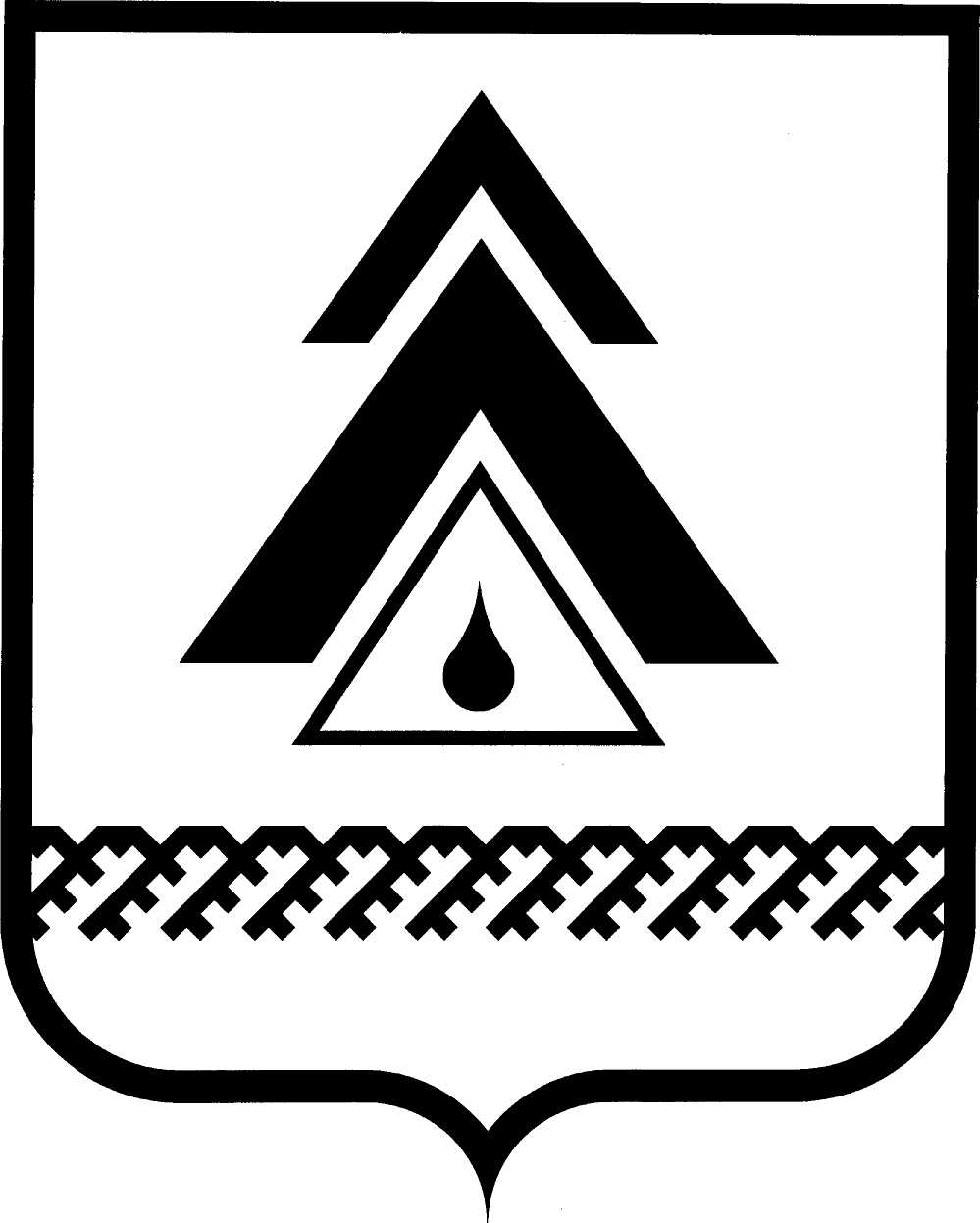 администрация Нижневартовского районаХанты-Мансийского автономного округа – ЮгрыПОСТАНОВЛЕНИЕО системе технической защиты информацииВ соответствии с Законом Российской Федерации от 21.07.1993 № 5485-1 «О государственной тайне», Федеральным законом от 27.07.2006 № 149-ФЗ «Об информации, информационных технологиях и защите информации», постановлениями Губернатора Ханты-Мансийского автономного округа – Югры от 09.07.2002 № 120 «О создании постоянно действующей технической комиссии по защите государственной тайны», от 17.07.2003 № 151 «О системе технической защиты информации»:1. Руководство работами по защите информации в администрации района возложить на заместителя главы администрации района по экономике и финансам Т.А. Колокольцеву.2. Создать постоянно действующую техническую комиссию по защите государственной тайны в администрации района.3. Утвердить:Положение о постоянно действующей технической комиссии по защите государственной тайны администрации района согласно приложению 1;Состав постоянно действующей технической комиссии по защите  государственной тайны  администрации района согласно приложению 2;Положение о системе технической защиты информации в администрации района согласно приложению 3.4. Назначить ответственного за проведение мероприятий по технической защите информации, составляющей государственную и иную охраняемую законом тайну, начальника отдела по информатизации и сетевым ресурсам администрации района Д.С. Мороза, в его отсутствие заместителя начальника отдела по информатизации и сетевым ресурсам администрации района С.Ю. Маликова.5. Признать утратившим силу постановление администрации района        от 30.08.2011 № 1516 «О системе технической защиты информации».6. Контроль за выполнением постановления возложить на заместителя главы администрации района по экономике и финансам Т.А. Колокольцеву.Глава администрации района                                                            Б.А. СаломатинПриложение 1 к постановлениюадминистрации районаот 09.12.2014 № 2517Положениео постоянно действующей технической комиссии по защитегосударственной тайныI. Общие положения1.1. Положение о постоянно действующей технической комиссии по защите государственной тайны (далее − Положение) разработано в соответствии с законом Российской Федерации от 21.07.93 № 5485-1 «О государственной тайне», Федеральным законом от 27.07.2006 № 149-ФЗ «Об информации, информационных технологиях и защите информации», постановлением Губернатора Ханты-Мансийского автономного округа − Югры от 09.07.2002 № 120      «О создании постоянно действующей технической комиссии по защите государственной тайны» и другими нормативными правовыми актами Российской Федерации, регулирующими отношения в области защиты государственной тайны.Настоящее Положение определяет предназначение, состав, полномочия     и порядок функционирования постоянно действующей технической комиссии по защите государственной тайны (далее − ПДТК).1.2. ПДТК разрабатывает рекомендации руководителям органов местного самоуправления, учреждений и организаций, находящихся в сфере их ведения, расположенных на территории Нижневартовского района, направленные         на обеспечение решения следующих основных вопросов:а) надежное и эффективное управление системой защиты государственной тайны в органах местного самоуправления, учреждениях и организациях, находящихся в сфере их ведения, расположенных на территории Нижневартовского района (далее − организации) и ее функционирование;б) своевременное выявление и закрытие возможных каналов неправомерного распространения сведений, составляющих государственную тайну;в) организация и координация работ по противодействию иностранным техническим разведкам (ПД ИТР) и технической защите информации;г) совершенствование системы физической и технической защиты объектов органов (организаций), направленной на обеспечение их безопасности.1.3. На ПДТК возлагается функция экспертизы материалов, предназначенных для открытого опубликования, которая осуществляется в соответствии с рекомендациями, разрабатываемыми Межведомственной комиссией по защите государственной тайны.1.4. ПДТК в своей работе руководствуются Конституцией Российской Федерации, федеральными законами, указами и распоряжениями Президента Российской Федерации, постановлениями и распоряжениями Правительства Российской Федерации, законами Ханты-Мансийского автономного округа − Югры, постановлениями и распоряжениями Губернатора и Правительства Ханты-Мансийского автономного округа − Югры, постановлениями и распоряжениями администрации Нижневартовского района, решениями и нормативными правовыми актами органов защиты государственной тайны и настоящим Положением.II. Состав и порядок работы ПДТК2.1. В состав ПДТК включаются лица, имеющие допуск к государственной тайне.2.2. Председателем ПДТК назначается один из заместителей главы администрации Нижневартовского района.Председатель ПДТК несет ответственность за планирование и организацию работы комиссии.2.3. Структура, численность и персональный состав ПДТК определяется постановлением администрации Нижневартовского района.2.4. Из членов ПДТК назначаются заместители председателя ПДТК, ответственные за конкретные направления деятельности, и ее секретарь.2.5. Секретарь ПДТК отвечает за подготовку заседаний комиссии, оформляет протоколы ее заседаний, контролирует выполнение решений ПДТК и готовит отчеты о работе комиссии.2.6. Деятельность ПДТК организуется и проводится в соответствии с перспективными и текущими планами работы ПДТК, в которые включаются мероприятия, предусматривающие следующие основные вопросы:а) выработка рекомендаций, направленных на обеспечение установленного режима секретности;б) выявление и закрытие возможных каналов неправомерного распространения сведений, составляющих государственную тайну;в) организация и обеспечение ПД ИТР, защиты информационных систем;г) совершенствование системы физической защиты объекта;д) проведение экспертиз материалов, предназначенных для открытого опубликования.2.7. Планы работы ПДТК формируются под руководством председателя или одного из заместителей председателя ПДТК и утверждаются главой администрации Нижневартовского района.Предложения в планы работы ПДТК вносят ее члены при участии специалистов подразделений по защите государственной тайны, ПД ИТР, защите информационных систем и физической защите объекта. При необходимости вопросы, которые не нашли отражения в планах работы ПДТК, могут быть внесены на рассмотрение комиссии во внеплановом порядке.2.8. Заседания ПДТК проводятся не реже одного раза в полгода.При необходимости на заседания ПДТК могут приглашаться компетентные в рассматриваемых на заседаниях вопросах работники структурных подразделений администрации района, а также представители федеральных органов защиты государственной тайны и других заинтересованных органов и организаций, имеющие допуск к государственной тайне по соответствующей форме. Рассмотрение вопросов, выносимых на заседания ПДТК, не должно приводить к необоснованному расширению круга лиц, допускаемых к сведениям по рассматриваемой тематике. Доступ членов ПДТК к таким сведениям осуществляется в установленном порядке, а приглашенные присутствуют только при рассмотрении вопросов, для обсуждения которых они приглашены.2.9. Материалы к обсуждению на заседаниях ПДТК готовятся секретарем или по поручению председателя комиссии соответствующими специалистами администрации района.2.10. По результатам заседаний ПДТК оформляются протоколы, которые подписываются председателем (заместителем председателя) и секретарем комиссии.III. Основные функции ПДТК3.1. ПДТК изучают все стороны деятельности органов местного самоуправления и организаций в области защиты государственной тайны, а также разрабатывает рекомендации по защите данных сведений при решении следующих основных вопросов:организация, методическое обеспечение и проведение аналитической работы по предупреждению утечки и комплексной защите сведений, составляющих государственную тайну;разработка нормативно-правовой и методической баз по вопросам выявления и закрытия возможных каналов неправомерного распространения сведений, составляющих государственную тайну, в том числе по ПД ИТР, защите информационных систем, а также по совершенствованию системы физической защиты объектов, включая подготовку предложений по комплексному развитию указанных баз;разработка комплексных мер по защите государственной тайны при осуществлении научно-технического и экономического сотрудничества с зарубежными странами, в том числе при выезде за границу лиц, осведомленных в сведениях, составляющих государственную тайну, и при посещении режимных объектов представителями иностранных государств;разработка легенд прикрытия особо важных и режимных объектов и работ, связанных с использованием сведений, составляющих государственную тайну, включая разработку мероприятий по контролю за внедрением указанных легенд;обеспечение охраны режимных объектов, организация внутриобъекто- вого и пропускного режима;изучение и анализ возможностей иностранных технических разведок        с учетом профиля работ организации и оперативной обстановки, определение видов и средств разведки, которым необходимо осуществлять противодействие;разработка системы мер ПД ИТР, защиты информационных систем, защиты сведений, составляющих государственную тайну органов власти и организаций;рассмотрение проектов технических заданий, договоров на выполнение работ, инструкций по ПД ИТР, с целью определения достаточности предусмотренных в них требований и мероприятий по комплексной защите сведений, составляющих государственную тайну, при научных исследованиях, проектировании, строительстве (реконструкции) и эксплуатации объектов, а также         при проведении других работ;организация и координация разработки, внедрения и эксплуатации систем защиты и безопасности информации, обрабатываемой техническими средствами;организация и проведение работ по контролю за эффективностью принимаемых мер по выявлению и закрытию возможных каналов неправомерного распространения сведений, составляющих государственную тайну, по ПД ИТР, а также по совершенствованию системы физической защиты объектов;проведение анализа обстоятельств и причин неправомерного распространения сведений, составляющих государственную тайну;подготовка решений в отношении сведений о работах, выполняемых органом (организацией), подлежащих засекречиванию и защите;подготовка предложений по совершенствованию действующей в администрации района системы защиты сведений, составляющих государственную тайну.3.2. ПДТК участвует в разработке проектов основных направлений работ по комплексной защите информации, целевых программ и соответствующих разделов планов работ в этой области.IV. Полномочия ПДТК4.1. ПДТК имеет право:знакомиться в установленном порядке с документами и материалами, необходимыми для выполнения возложенных на нее задач;привлекать в установленном порядке специалистов, имеющих непосредственное отношение к рассматриваемым проблемам, для более детального изучения отдельных вопросов, возникающих в процессе работы комиссии,         и разработки соответствующих рекомендаций и заключений;вносить руководителям структурных подразделений администрации района и организаций предложения о приостановлении действий противоречащих законодательству и другим нормативным правовым актам по вопросам, отнесенным к компетенции ПДТК.V. Контроль за работой ПДТК5.1. ПДТК подотчетна главе администрации района.Председатель ПДТК периодически, но не реже одного раза в год, заслушивается главой администрации района об итогах работы комиссии и реализации ее предложений и рекомендаций.5.2. Итоги работы ПДТК отражаются в годовых отчетах администрации района.Приложение 2 к постановлениюадминистрации районаот 09.12.2014 № 2517Составпостоянно действующей технической комиссии по защите государственной тайны ПДТК администрации Нижневартовского района− заместитель главы администрации района по экономике и финансам, председатель комиссии− начальник отдела по информатизации и сетевым ресурсам администрации района, секретарь комиссииЧлены комиссии− заместитель главы администрации района по общественной безопасности, муниципальному имуществу и природопользованию− заместитель главы администрации района по управлению делами− специалист-эксперт первого отдела администрации района− начальник управления правового обеспечения и организации местного самоуправления администрации района− заместитель начальника отдела по информатизации и сетевым ресурсам администрации районаПриложение 3 к постановлениюадминистрации районаот 09.12.2014 № 2517Положение о системе технической защиты информациив администрации Нижневартовского районаI. Общие положения1. Настоящее Положение является документом, обязательным для исполнения в органах местного самоуправления Нижневартовского района (далее – ОМСУ района), на предприятиях, в учреждениях и организациях, учредителем которых является администрация Нижневартовского района (далее – предприятия, учреждения и организации) при организации работ по технической защите сведений, составляющих государственную тайну, и конфиденциальной информации от ее утечки по техническим каналам, несанкционированного доступа к ней, а также от специальных воздействий на информационные ресурсы.2. Положение определяет структуру системы технической защиты информации (далее — система ТЗИ) в ОМСУ района, на предприятиях, в учреждениях и организациях как составной части государственной системы технической защиты информации в Российской Федерации, ее основные функции           и задачи.3. Правовую основу работ по технической защите информации в ОМСУ района, на предприятиях, в учреждениях и организациях составляют Конституция Российской Федерации, законы Российской Федерации «О безопасности», «О государственной тайне», Федеральные законы «Об информации, информационных технологиях и о защите информации», «Об участии в международном информационном обмене», другие федеральные законы и иные нормативные правовые акты Российской Федерации.4. Деятельность системы ТЗИ осуществляется на основе следующих принципов:законности;разграничения полномочий ОМСУ района, предприятий, учреждений        и организаций по обеспечению технической защиты информации;коллегиальности решений, принимаемых в интересах системы ТЗИ; взаимосвязи правовых, организационных и технических методов защиты информации.5. Основными целями системы ТЗИ являются:предотвращение или существенное снижение ущерба ОМСУ района,       на предприятиях, в учреждениях и организациях от утечки информации по техническим каналам и несанкционированного доступа к ней, преднамеренного воздействия на информацию с целью ее разрушения, уничтожения, модификации или блокирования;обеспечение условий, способствующих реализации государственной политики в сфере информационной безопасности на территории Нижневартовского района.6. К основным объектам защиты в рамках системы ТЗИ относятся информационные ресурсы ограниченного доступа, обрабатываемые на объектах информатизации в ОМСУ района, на предприятиях, в учреждениях и организациях.7. Работы по технической защите информации являются составной частью управленческой, научной и производственной деятельности, осуществляются во взаимосвязи с другими мерами по обеспечению установленного режима секретности и конфиденциальности.8. Выполнение любых работ, связанных с использованием сведений, составляющих государственную тайну, и (или) информации конфиденциального характера, без выполнения необходимых мероприятий по технической защите информации и противодействию иностранным техническим разведкам не допускается.9. Главными направлениями работ по технической защите информации     на территории Нижневартовского района являются:обеспечение эффективного управления системой ТЗИ; организационно-режимное обеспечение технической защиты сведений, составляющих государственную тайну, и (или) конфиденциальной информации;обеспечение физической защиты объектов информатизации; обеспечение защиты информации от утечки по техническим каналам     при ее обработке, хранении и передаче;обеспечение защиты информации от несанкционированного доступа         к ней в автоматизированных информационных системах и локальных вычислительных сетях, а также от компьютерных вирусов;совершенствование методической базы обеспечения информационной безопасности на территории Нижневартовского района;организация и проведение контроля состояния технической защиты информации;совершенствование организационно-штатной структуры подразделений, отвечающих за обеспечение информационной безопасности, и подготовка специалистов по данному профилю.10. Основными мероприятиями по технической защите информации        на территории района являются:категорирование объектов защиты в зависимости от их важности, этапов жизненного цикла, степени секретности защищаемой информации и условий эксплуатации, а также классификация автоматизированных систем по требованиям защищенности от несанкционированного доступа к информации;разработка и внедрение технических решений по защите информации     при создании и эксплуатации объектов информатизации;реализация технических мер и применение средств защиты информации, исключающих перехват информации, передаваемой по каналам связи;применение информационных и автоматизированных систем управления в защищенном исполнении;организация аттестации объектов информатизации по требованиям безопасности информации.11. Конкретные мероприятия, методы и приемы по технической защите информации и противодействию иностранным техническим разведкам разрабатываются в зависимости от категории (класса) объекта защиты, опасных         для него средств технической разведки, установленных для данного объекта требований по информационной безопасности и выделенных для этих целей средств.II. Система технической защиты информации1. Систему ТЗИ образуют: администрация Нижневартовского района; постоянно действующая техническая комиссия по защите государственной тайны администрации района;первый отдел администрации  района;подразделения (штатные специалисты) по технической защите информации органов местного самоуправления района;органы местного самоуправления городских и сельских поселений района;предприятия, учреждения и организации, использующие конфиденциальную информацию или сведения, составляющие государственную тайну.2. Систему ТЗИ возглавляет глава администрации района. Непосредственная организация и руководство работами по защите информации возлагается на заместителя главы администрации района по экономике и финансам.Функции и задачи заместителя главы администрации района по экономике и финансам по вопросам технической защиты информации распространяются на все ОМСУ района.3. В администрации Нижневартовского района создается постоянно действующая техническая комиссия по защите государственной тайны администрации Нижневартовского района (ПДТК). Председателем ПДТК назначается заместитель главы администрации района по экономике и финансам.4. В администрации Нижневартовского района подразделением по технической защите информации и противодействию иностранным техническим разведкам, наделенным полномочиями по методическому руководству и контролю состояния защиты информации в ОМСУ района, на предприятиях, в учреждениях и организациях является отдел по информатизации и сетевым ресурсам администрации района.5. Основными функциями и задачами системы ТЗИ Нижневартовского района являются:проведение единой государственной политики, организация и координация работ по технической защите информации;исключение или существенное затруднение добывания информации средствами технической разведки;анализ состояния и прогнозирование источников угроз безопасности информации в ОМСУ района, на предприятиях, в учреждениях и организациях;формирование и организация деятельности подразделений по технической защите информации, организация их взаимодействия и совместной работы;контроль эффективности и анализ состояния информационной безопасности в ОМСУ района, на предприятиях, в учреждениях и организациях;выявление ключевых проблем в области безопасности информации, определение направлений развития системы ТЗИ;научно-техническое, нормативно-методическое и информационное обеспечение работ, по информационной безопасности;разработка организационно-распорядительной, нормативной и методической документации по технической защите информации;разработка технических заданий на проектирование защищаемых объектов, в части полноты и достаточности требований и мероприятий по безопасности информации, а также соответствующих инструкций по данным вопросам;разработка предложений по проведению научно-исследовательских          и опытно-конструкторских работ по проблемам технической защиты информации в ОМСУ района, на предприятиях, в учреждениях и организациях;разработка районных программ обеспечения информационной безопасности Нижневартовского района;организация специальных проверок и исследований объектов информатизации, а также их аттестация по требованиям безопасности информации;организация и проведение мониторинга состояния технической защиты информации;планирование работ по обеспечению информационной безопасности, предусматривающее постановку задач научным и производственным организациям по решению конкретных вопросов технической защиты информации, организацию и контроль их эффективного выполнения;выявление технических каналов утечки информации, фактов несанкционированного доступа к ней, ее разрушения (уничтожения) или искажения,          а также разработка соответствующих мер по защите информации;разработка комплекса мероприятий по защите государственной тайны при установлении и осуществлении научно-технических и торгово-экономических связей Нижневартовского района с зарубежными фирмами          и организациями, а также при посещении ОМСУ района, предприятий, учреждений и организаций иностранными представителями;проведение обучения и повышение квалификации специалистов по защите информации, руководителей, отвечающих за организацию работ по информационной безопасности.6. Подготовка и переподготовка (повышение квалификации) специалистов по технической защите информации, а также усовершенствование знаний руководителей ОМСУ района, предприятий, учреждений и организаций в данной области осуществляются на базе учебных заведений по подготовке, переподготовке и повышению квалификации по технической защите информации, имеющих соответствующие лицензии на право ведения образовательной деятельности в сфере профессионального образования. от 09.12.2014г. Нижневартовск№ 2517          